CSUF College of Humanities & Social Sciences Inter-Club Council Meeting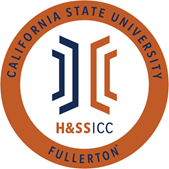 February 11th, 2021 11:00 A.M. ZoomMeeting called by: Jazmin Flores, Chair at 11:02amType of meeting: Regular Attendees: Council Representatives, Executive Officers, General Public Agenda Topics:Call to Order / Roll CallActive MindsAbled AdvocatorsAPS
ASSA
AAEE
CJSA
Geography ClubGrupo De TeatroHSA
LSA
LSSA
LSPA
PAGSOCA
PDSA
Psi ChiPhi Alpha ThetaRebound Scholars (Absent)SIRE
AKD
TESOL
TAC
UNAApproval of MinutesLSSA moves to approves the minutesAAEE seconds to approve the minutesApproval of AgendaVice Chair motions to amend the agenda of New Business line item b to allow for Phi Alpha Theta to request funds from line item 8074AAEE moves to approve to amend the agenda of New Business line item bAKD seconds to approve to amend the agenda of New Business line item bVice Chair moves to amend the agenda of New Business line item c for Abled Advocators to request the funds from line item 8074AAEE moves to approve to amend the agenda of New Business line item cPhi Alpha Theta seconds to approve to amend the agenda of New Business line item cAAEE moves to approve the agendaLSA seconds to approve the agendaPublic Speakers  This is a time where members of the public may address the humanities and social sciences council on any item appearing on this agenda or matters impacting students. Budget8074 – Contracts, Fees and Rentals: $29,318.908077 – Travel: $13,365.00ReportsChair – Jazmin FloresHSS Week Channel on Discord Qualtrics Submission for event during HSS Week is due March 1st at 12pm https://fullerton.qualtrics.com/jfe/form/SV_enBkIWLLYoliPcy Student Research Symposium due February 18th at 11:59pmhttps://fullerton.qualtrics.com/jfe/form/SV_9ohj2kdD0EHLflc HSS ICC club homepage needs to be updated by all clubsSubmit by Monday, Feb. 21st by 11:59pm to: https://fullerton.qualtrics.com/jfe/form/SV_b9R3sS5jr1xtpqK All updates on DiscordChange Zoom name -> Name, Club/Organization, & PronounsVice Chair – Julieta ZavalaCOVID Acknowledgement Formhttps://asi.fullerton.edu/wp-content/uploads/COVID-Travel-Acknowledgement.pdf Traveling in-person is still allowedDefensive Driver Program linkMake sure to pick CSUF + correct programhttps://csu.sumtotal.host/rcore/c/pillarRedirect?isDeepLink=1&relyingParty=LM&url=https%3A%2F%2FCSU.sumtotal.host%2Flearning%2Fcore%2Factivitydetails%2FViewActivityDetails%3FUserMode%3D0%26ActivityId%3D43371%26ClassUnderStruct%3DFalse%26CallerUrl%3D%2Flearning%2Flearner%2FHome%2FGoToPortal%3Fkey%3D0%26SearchCallerURL%3Dhttps%253A%252F%252FCSU.sumtotal.host%252Fcore%252FsearchRedirect%253FViewType%253DList%2526SearchText%253DDefensive%25252520Driver%25252520Training-%25252520Online%2526startRow%253D0%26SearchCallerID%3D2 Items can be purchased in advanced in order to have the money by the event (approximately 1 month in advance)Can pick up or be mailedOrganizations cannot get funded for off campus eventsFunding cannot be given for graduation eventsIncentives cannot be given for students that attend meetingsInternational Checks can be doneInternational Honorariums TBDHonorariums cannot be given for CSUF faculty or staffHowever, CSUF faculty or staff can be reimbursed for items that they helped purchasedDirector of Administration – Leah YaginThank you to everyone who has kept in contact about being absent, please continue to message me or anyone on e-board via email or discordPlease be mindful of y’alls mental and physical health, stay safe!Director of Public Relations – Allison StacyAbsentSocial Justice Facilitator – Nico GonzalesNo updates!Advisor – Dr. Connie Moreno Yamashiro, Assistant DeanOne-day Job Shadow Program – Titan Takeover Deadline: Monday, Feb. 14thhttp://www.fullerton.edu/career/students/Titan-Takeover-for-Students.php CDA/FAFSA Priority Deadline is March 2Attend a workshop for supporthttps://www.fullerton.edu/financialaid/general/applying.php CAPS GRIT Group 12-week group Tuesdays 11-12pm or Wednesdays 3-4pmhttp://www.fullerton.edu/caps/pdfs/CAPS%20GRIT%20accessible%20flyer%20-%20Therapy%20Group%20Spring%202022.pdf ASI Liaisons – David Velasquez and Marcus ArnlineNo updates!HSS Week Committees April 4th-8thHSS Week ThemeReimagining Our Future and Shaping Our Mental HealthOld Business New BusinessAAEE moves to open line item aPhi Alpha Theta seconds to open line item aAction LSSA is requesting $628.38 from line item 8074. LSSA will be hosting a “Will you BEE mine” Valentine’s social event on Tuesday, February 15th at 4pm in the Humanities Quad. The funds will be used for food, giveaways, and craft supplies. Presentation | Questions | DiscussionVote: 20/20 Vote Yes! Have a great event!!Abled Advocators  moves to open line item bAAEE seconds to open line item bAction Phi Alpha Theta is requesting $350 from line item 8074. Phi Alpha Theta will be hosting a Jackbox Game Night on Friday, February 25th at 5:30pm through zoom. The funds will be used to purchase 5 Titan Shop sweaters for the winners of the games.Presentation | Questions | DiscussionVote: 20/20 Vote Yes! Have a fun game night!AAEE moves to open line item cUNA seconds to open line item cAction Abled Advocators is requesting $73.50 from line item 8074. Abled Advocators will be hosting a Game Night on Monday, February 14th at 6PM in McCarthy Hall. The funds will be used to purchase 3 prizes for the winners.Presentation | Questions | DiscussionVote: 20/20 Vote Yes! Have a fun game night!Next Week’s AgendaAnnouncementsAdjournmentat 11:52 am